СУХІН Сергій Андрійович          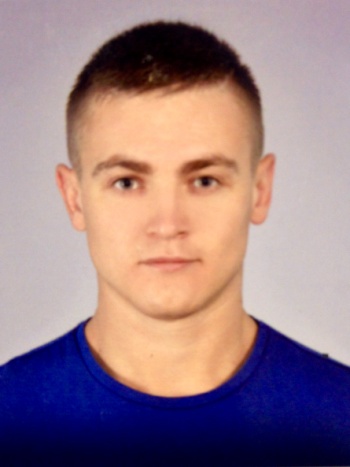 Освіта: 2010 - 2014 рр. – Харківський національний університет міського господарства ім. О.М. Бекетова (факультет інженерних мереж і екології міст), спеціальність: теплогазопостачання і вентиляція, кваліфікація: спеціаліст з теплогазопостачання і вентиляції; 2007 - 2010 рр. – Горлівський житлово-комунальний технікум. Спеціальність: монтаж і обслуговування внутрішніх санітарно-технічних систем і вентиляції, кваліфікація: технік-технолог.Трудова діяльність: з травня 2014 р. по сьогоднішній день – інженер виробничої служби технічного нагляду ОКП «Донецьктеплокомуненерго»;2016 – 2017 рр. – директор в ТОВ «Об’єднання МК» (інтернет-провайдер «Гепард»);грудень 2014 р. – інженер виробничо-технічного відділу ОКП «Донецьктеплокомуненерго»;липень 2014 р. – слюсар з ремонту обладнання котелен в ОКП «ДТКЕ» ВО «Краматорськміжрайтепломережа»;2010  - 2011 рр. – оператор ЦТП 2 розряду в ОКП «ДТКЕ» ВО «Краматорськміжрайтепломережа»;серпень-вересень 2008 р. – слюсар сантехвідділу 2 розряду в міжнародному дитячому центрі «Артек».Професійні навички: робота з нормативно-технічною документацією;розробка технічної документації на підприємстві;здійснення енергетичних обстежень будівель;розрахунок рентабельності та строку окупності проекту;розробка схем оптимізації міст;робота з контрагентами, укладання договорів, ведення звітної документації;листування і роз’яснення стосовно питань до підприємства;складання приписів на об'єктах підпорядкованих підприємству;здійснення контролю технічного стану і безпечної експлуатації котлів, економайзерів і інших об'єктів підвищеної небезпеки;є членом постійно діючої комісії з перевірки об'єктів підвищеної небезпеки;маю досвід роботи з системою планово-попереджувального ремонту;беру участь в організації роботи на об'єктах підвищеної небезпеки;перевіряю кваліфікацію персоналу, який обслуговує об'єкти підвищеної небезпеки.Зарекомендував себе, як компетентний і вимогливий керівник, здобув навички прискіпливого ставлення до ведення документації та ефективної побудови робочого процесу.Додаткова освіта:квітень липень 2017р.-  пройшов конкурсний відбір та був допущений до участі у чотиримісячних навчальних курсах за програмою «Енергоаудит будівель», які проводились спеціалістами компанії ENSI (Королівство Норвегія) в рамках проекту USAID «Муніципальна реформа в Україні», м. Київ.травень 2017 р. - пройшов навчання та отримав сертифікат за програмою «Енергетичний аудит будівель». (ПП «Топ-інформ», м. Київ). березень 2017 р. - пройшов навчання в ДП «АЦНК при ІЕЗ ім Є.О. Патона НАН України », м. Київ і отримав сертифікат компетентності фахівця з неруйнівного контролю (метод контролю: VT візуально-оптичний, рівень кваліфікації: ІІ (другий), отримав право контролювати основний метал і зварні з'єднання в секторах: 7 - теплова енергетика, 10 - трубопроводи).2005-2007 рр. – пройшов курс виробничого навчання з основ обробки металів в міжшкільному навчально-виробничому комбінаті відділу освіти м. Краматорськ за професією верстатник.Посвідчення про проходження навчання з питань охорони праці:- Правила охорони праці під час експлуатації тепломеханічного обладнання електростанцій, теплових мереж і тепловикористовуючих установок »(НПАОП 0.00-1.69-13),« Правил технічної експлуатації теплових установ і мереж »(затверджено наказом Міністерства палива та енергетики України 14.02.2007р. №71 зареєстрований в Міністерстві юстиції України 05.03.2007 №197 / 13464)- «Правила безпеки систем газопостачання» (НПАОП 0.00-1.76)- «Правила охорони праці під час виконання робіт на висоті» (НПАОП 0.00-1.15-07)- «Правила будови і безпечної експлуатації трубопроводів пари і гарячої води» (НПАОП 0.00-1.11-98)- «Правила будови і безпечної експлуатації вантажопідіймальних кранів» (НПАОП 0.00-1.01-07)- «Правила будови і безпечної експлуатації посудин, що працюють під тиском» (НПАОП 0.00-1.59-87)- Законодавство з охорони праці, пожежної безпеки, надання першої допомоги потерпілим, гігієни праці, профілактики та ліквідації наслідків аварій, безпеки праці в галузі.- «Правила будови і безпечної експлуатації парових та водогрійних котлів під тиском пари не більше 0,07 МПа (0,7 кгс / см), водогрійних котлів і водопідігрівачів з температурою нагріву води не вище 1150С (НПАОП 0.00-1.26-96)- «Правила будови і безпечної експлуатації парових та водогрійних котлів» (НПАОП 0.00-1.60-66)Громадська діяльність:вересень 2017 р. – був залучений в якості експерта до участі в дискусійних клубах на тему «Енергоефективність: сучасний тренд чи необхідність?»  в м. Краматорськ та м. Дружківка, в рамках проекта «ЄС – вибір молодого покоління», організований представництвом ЄС в Україні;березень 2017 р. – організація і проведення відкритого чемпіонату Донецької області з карате (версія FSKА);жовтень 2016р. – організація і проведення першого відкритого турніру з пейнтболу м. Краматорськ;серпень 2016 р. – організація і проведення тренінгу з проектного менеджменту за програмою «Active Citizens» в м. Святогорськ;липень 2016 р. – створення і розвиток спортивного пейнтбольного клубу СК «Кайдзен»;квітень 2016 р. – організація і проведення відкритого чемпіонату Донецької області з карате (версія FSKF);березень  2016 р. – організація і проведення відкритого чемпіонату міста Краматорська з карате (версія FSKF);2016 р. – відкриття секції карате шотокан СК «Кайдзен» в ДК «Міленіум», с. Малотаранівка;Курси, тренінги:липень 2016р. – отримав сертифікат фасилітатора Британської Ради в Україні за програмою "Active Citizens": організація і проведення локальних тренінгів з проектного менеджменту, надання інформаційно-консультативної підтримки в розробці і реалізації проектів соціальної дії, отримання грантового фінансування від міжнародних фондів;травень 2016 р. – учасник тренінгу «Розвиток навичок підприємницької діяльності серед внутрішньо переміщених осіб і місцевого населення Донецької та Луганської обл.», організатор - ПРООН (Програма розвитку Організації Об'єднаних Націй);грудень 2016р. – учасник тренінгу «Школа бізнесу. Краматорськ »в рамках проекту«Професія для нового життя», організатор - міжнародний благодійний фонд «Карітас».Дипломи, грамоти:червень 2017 р. – отримав диплом переможця обласного конкурсу «Молода людина року» в номінації «Молода енергія» від народного депутата України Максима Єфімова;березень 2017 р. – отримав почесну грамоту за сумлінну працю, професіоналізм і вагомий внесок у забезпечення роботи підприємства від обласного комунального підприємства «Донецьктеплокомуненерго».Особисті якості: активна життєва позиція, лідерські якості, аналітичний склад розуму, здатність швидко навчатися, наполегливість і прагнення до професійного зростання, організаторські здібності, готовність брати відповідальність, комунікабельність, ініціативність, без шкідливих звичок.З повагою, Сухін С.А.